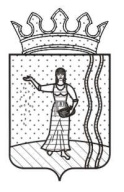 СОВЕТ ДЕПУТАТОВ БИЯВАШСКОГО СЕЛЬСКОГО ПОСЕЛЕНИЯ ОКТЯБРЬСКОГО МУНИЦИПАЛЬНОГО РАЙОНА ПЕРМСКОГО КРАЯРЕШЕНИЕ25.04.2018                                                                                                         № 210«О внесении изменений и дополнений в Устав муниципального образования «Биявашское сельское поселение Октябрьского муниципального района Пермского  края»В целях приведения Устава Биявашского сельского поселения Октябрьского муниципального района Пермского края»,  принятого решением Совета депутатов Биявашского сельского поселения от 28.05.2015 в соответствие с действующим законодательством Российской Федерации, Совет депутатов Биявашского сельского поселения РЕШАЕТ:Внести следующие изменения и дополнения в Устав Биявашского сельского поселения Октябрьского муниципального района Пермского края:1.1. часть 1 статьи 3 «Вопросы местного значения» пункт 21 изложить в новой редакции:21) утверждение правил благоустройства территории поселения, осуществление контроля за их соблюдением, организация благоустройства территории поселения в соответствии с указанными правилами;1.2.   часть 1 статьи 4 «Права органов местного самоуправления Биявашского сельского поселения на решение вопросов, не отнесенных к вопросам местного значения Биявашского сельского поселения»:а) дополнить пунктами 14, 15 следующего содержания:14) осуществление мероприятий в сфере профилактики правонарушений, предусмотренных Федеральным законом «Об основах системы профилактики правонарушений в Российской Федерации;15) оказание содействия развитию физической культуры и спорта инвалидов, лиц с ограниченными возможностями здоровья, адаптивной физической культуры и адаптивного спорта;б) пункт 11 признать утратившим силу;1.3. часть 1 статьи 5 «Полномочия органов местного самоуправления по решению вопросов местного значения»а ) дополнить пунктом 4.4 следующего содержания:4.4) полномочиями в сфере стратегического планирования, предусмотренными Федеральным законом от 28 июня 2014 года № 172-ФЗ «О стратегическом планировании в Российской Федерации»;б) пункт 6 изложить в следующей редакции:6) организация сбора статистических показателей, характеризующих состояние экономики и социальной сферы Биявашского  сельского поселения, и предоставление указанных данных органам государственной власти в порядке, установленном Правительством Российской Федерации;1.4.  в статье 10 «Сход граждан»: а ) часть 1 дополнить пунктом 4.1 следующего содержания:4.1) в населенном пункте, входящем в состав поселения, либо расположенном на межселенной территории в границах муниципального района, по вопросу введения и использования средств самообложения граждан на территории данного населенного пункта;б) часть 1 дополнить пунктом 7 следующего содержания:7) в сельском населенном пункте по вопросу выдвижения кандидатуры старосты сельского населенного пункта, а также по вопросу досрочного прекращения полномочий старосты сельского населенного пункта.; в) дополнить частью 1.1 следующего содержания:1.1. В сельском населенном пункте сход граждан также может проводиться в целях выдвижения кандидатур в состав конкурсной комиссии при проведении конкурса на замещение должности муниципальной службы в случаях, предусмотренных законодательством Российской Федерации о муниципальной службе.;1.5. статью 13  изложить в новой редакции:Статья 13. Публичные слушания, общественные обсуждения 1. Для обсуждения проектов муниципальных правовых актов по вопросам местного значения с участием жителей Биявашского сельского поселения Советом депутатов Биявашского сельского поселения, главой Биявашского сельского поселения могут проводиться публичные слушания.2. Публичные слушания проводятся по инициативе населения, Совета депутатов Биявашского сельского поселения или главы Биявашского сельского поселения.Публичные слушания, проводимые по инициативе населения или Совета депутатов Биявашского сельского поселения, назначаются Советом депутатов Биявашского сельского поселения, а по инициативе главы Биявашского сельского поселения - главой Биявашского сельского поселения.3. На публичные слушания должны выноситься:1) проект устава сельского поселения, а также проект муниципального нормативного правового акта о внесении изменений и дополнений в данный устав, кроме случаев, когда в устав сельского поселения вносятся изменения в форме точного воспроизведения положений Конституции Российской Федерации, федеральных законов, конституции (устава) или законов Пермского края в целях приведения данного устава в соответствие с этими нормативными правовыми актами;2) проект местного бюджета и отчет о его исполнении;2.1) проект стратегии социально-экономического развития Биявашского сельского поселения;3) вопросы о преобразовании муниципального образования, за исключением случаев, если в соответствии со статьей 13 Федерального закона № 131-ФЗ для преобразования муниципального образования требуется получение согласия населения муниципального образования, выраженного путем голосования либо на сходах граждан.Решения по вопросам, указанным в пунктах 1-3 настоящей части, принятые без вынесения их на публичные слушания являются недействительными и не имеющими юридическую силу.4. Порядок организации и проведения публичных слушаний по проектам и вопросам, указанным в части 3 настоящей статьи, определяется нормативными правовыми актами Совета депутатов Биявашского сельского поселения и должен предусматривать заблаговременное оповещение жителей Биявашского сельского поселения о времени и месте проведения публичных слушаний, заблаговременное ознакомление с проектом муниципального правового акта, другие меры, обеспечивающие участие в публичных слушаниях жителей Биявашского сельского поселения, опубликование (обнародование) результатов публичных слушаний, включая мотивированное обоснование принятых решений.5. По проектам генеральных планов, проектам правил землепользования и застройки, проектам планировки территории, проектам межевания территории, проектам правил благоустройства территорий, проектам, предусматривающим внесение изменений в один из указанных утвержденных документов, проектам решений о предоставлении разрешения на условно разрешенный вид использования земельного участка или объекта капитального строительства, проектам решений о предоставлении разрешения на отклонение от предельных параметров разрешенного строительства, реконструкции объектов капитального строительства, вопросам изменения одного вида разрешенного использования земельных участков и объектов капитального строительства на другой вид такого использования при отсутствии утвержденных правил землепользования и застройки проводятся общественные обсуждения или публичные слушания, порядок организации и проведения которых определяется нормативным правовым актом представительного органа муниципального образования с учетом положений законодательства о градостроительной деятельности.1.6. в статье 20 «Совет депутатов Биявашского сельского поселения»  :а)  пункт 4 части 6 изложить в следующей редакции:4) утверждение стратегии социально-экономического развития Биявашского сельского поселения;б) часть 6 дополнить пунктом 11 следующего содержания:11) утверждение правил благоустройства территории Биявашского сельского поселения.в) пункт 5 части 7 изложить в следующей редакции:5) назначение в соответствии с настоящим Уставом публичных слушаний и опросов граждан, а также определение порядка проведения таких опросов в соответствии с Законом Пермского края;г) пункт 3 части 12 изложить в следующей редакции:3) в случае преобразования Биявашского сельского поселения, осуществляемого в соответствии с частями 3, 5, 7.2 статьи 13 Федерального закона от 06.10.2003 № 131-ФЗ «Об общих принципах организации местного самоуправления в Российской Федерации», а также в случае упразднения Биявашского сельского поселения;1.7. в статье 22 «Глава Биявашского сельского поселения» а) часть 2 изложить в следующей редакции:2. Глава Биявашского сельского поселения избирается Советом депутатов Биявашского сельского поселения из числа кандидатов, представленных конкурсной комиссией по результатам конкурса.Порядок проведения конкурса по отбору кандидатур на должность главы Биявашского сельского поселения устанавливается Советом депутатов Биявашского сельского поселения.Порядок проведения конкурса должен предусматривать опубликование условий конкурса, сведений о дате, времени и месте его проведения не позднее чем за 20 дней до дня проведения конкурса.Общее число членов конкурсной комиссии в Биявашском сельском поселении устанавливается Советом депутатов Биявашского сельского поселения. Половина членов конкурсной комиссии назначается Советом депутатов Биявашского сельского поселения, а другая половина - главой Октябрьского муниципального района.Кандидатом на должность главы Биявашского сельского поселения может быть зарегистрирован гражданин, который на день проведения конкурса не имеет в соответствии с Федеральным законом от 12 июня 2002 года № 67-ФЗ «Об основных гарантиях избирательных прав и права на участие в референдуме граждан Российской Федерации» ограничений пассивного избирательного права для избрания выборным должностным лицом местного самоуправления.»Условиями конкурса могут быть предусмотрены требования к профессиональному образованию и (или) профессиональным знаниям и навыкам, которые являются предпочтительными для осуществления главой Биявашского сельского поселения полномочий по решению вопросов местного значения.Совету депутатов Биявашского сельского поселения для проведения голосования по кандидатурам на должность главы сельского поселения представляется не менее двух зарегистрированных конкурсной комиссией кандидатов.Срок полномочий главы Биявашского сельского поселения составляет 5 лет.Полномочия главы Биявашского сельского поселения начинаются со дня его вступления в должность и прекращаются в день вступления в должность вновь избранного главы Биявашского сельского поселения.Днём вступления в должность главы Биявашского сельского поселения является день, следующий за днём его избрания.б) часть 5 изложить в следующей редакции:5. Глава Биявашского сельского поселения  должен соблюдать ограничения, запреты, исполнять обязанности, которые установлены Федеральным законом от 25 декабря 2008 года N 273-ФЗ "О противодействии коррупции", Федеральным законом от 3 декабря 2012 года N 230-ФЗ "О контроле за соответствием расходов лиц, замещающих государственные должности, и иных лиц их доходам", Федеральным законом от 7 мая 2013 года N 79-ФЗ "О запрете отдельным категориям лиц открывать и иметь счета (вклады), хранить наличные денежные средства и ценности в иностранных банках, расположенных за пределами территории Российской Федерации, владеть и (или) пользоваться иностранными финансовыми инструментами".в) пункт 11 части 6 изложить в следующей редакции: 11) преобразования Биявашского сельского поселения, осуществляемого в соответствии с частями 3, 5, 7.2 статьи 13 Федерального закона от 06.10.2003 № 131-ФЗ «Об общих принципах организации местного самоуправления в Российской Федерации», а также в случае упразднения Биявашского сельского поселения;г) часть 6 дополнить пунктом 13 следующего содержания:13) несоблюдения ограничений, запретов, неисполнения обязанностей, установленных Федеральным законом от 25.12.2008 № 273-ФЗ «О противодействии коррупции», Федеральным законом от 03.12 2012 № 230-ФЗ «О контроле за соответствием расходов лиц, замещающих государственные должности, и иных лиц их доходам», Федеральным законом от 07.05.2013 № 79-ФЗ «О запрете отдельным категориям лиц открывать и иметь счета (вклады), хранить наличные денежные средства и ценности в иностранных банках, расположенных за пределами территории Российской Федерации, владеть и (или) пользоваться иностранными финансовыми инструментами».д) абзац 1 части 7 изложить в следующей редакции: В случае досрочного прекращения полномочий главы Биявашского сельского поселения  либо применения к нему по решению суда мер процессуального принуждения в виде заключения под стражу или временного отстранения от должности открытым голосованием большинством голосов от установленной численности депутатов Совета депутатов Биявашского сельского поселения назначается лицо, временно исполняющего полномочия главы Биявашского сельского поселения, до вступления в должность главы Биявашского сельского поселения избранного Советом депутатов из числа кандидатов, представленных конкурсной комиссией по результатам конкурса, в установленном порядке.е) в части 8 слова «трудовую пенсию» заменить словами  «страховую пенсию по старости»ё) дополнить частями 9, 10 следующего содержания:9. В случае досрочного прекращения полномочий главы Биявашского сельского поселения избрание главы Биявашского сельского поселения, осуществляется не позднее чем через шесть месяцев со дня такого прекращения полномочий.При этом если до истечения срока полномочий Совета депутатов Биявашского сельского поселения осталось менее шести месяцев, избрание главы Биявашского сельского поселения осуществляется в течение трех месяцев со дня избрания Совета депутатов в правомочном составе.10. В случае, если глава Биявашского сельского поселения, полномочия которого прекращены досрочно на основании правового акта губернатора Пермского края об отрешении от должности главы Биявашского сельского поселения либо на основании решения Совета депутатов Биявашского сельского поселения об удалении главы Биявашского сельского поселения в отставку, обжалует данные правовой акт или решение в судебном порядке, Совет депутатов Биявашского сельского поселения не вправе принимать решение об избрании главы Биявашского сельского поселения, до вступления решения суда в законную силу. 	1.8.  в статье 29 «Устав Биявашского сельского поселения»:а) абзац 2 части 2 изложить в следующей редакции:«Не требуется официальное опубликование (обнародование) порядка учета предложений по проекту муниципального правового акта о внесении изменений и дополнений в устав Биявашского сельского поселения, а также порядка участия граждан в его обсуждении в случае, когда в устав Биявашского сельского поселения вносятся изменения в форме точного воспроизведения положений Конституции Российской Федерации, федеральных законов, конституции (устава) или законов Пермского края в целях приведения данного устава в соответствие с этими нормативными правовыми актами.»б)  абзац 2 части 4 изложить в следующей редакции:«Изменения и дополнения, внесенные в устав Биявашского сельского поселения и изменяющие структуру органов местного самоуправления, разграничение полномочий между органами местного самоуправления (за исключением случаев приведения устава муниципального образования в соответствие с федеральными законами, а также изменения полномочий, срока полномочий, порядка избрания выборных должностных лиц местного самоуправления), вступают в силу после истечения срока полномочий Совета депутатов Биявашского сельского поселения, принявшего муниципальный правовой акт о внесении в устав указанных изменений и дополнений».1.9. в статье 32 «Вступление в силу муниципальных правовых актов» абзац 1 части 2 изложить в следующей редакции:«Муниципальные нормативные правовые акты, затрагивающие права, свободы и обязанности человека и гражданина, устанавливающие правовой статус организаций, учредителем которых выступает муниципальное образование, а также соглашения, заключаемые между органами местного самоуправления, вступают в силу после их официального опубликования (обнародования)».1.10. Пункт 4 части 2 статьи 51 «Удаление главы Биявашского сельского поселения в отставку» изложить в новой редакции:«4) несоблюдение ограничений, запретов, неисполнение обязанностей, которые установлены Федеральным законом от 25 декабря 2008 года № 273-ФЗ «О противодействии коррупции», федеральным законом от 03.декабря 2012 № 230-ФЗ «О контроле за соответствием расходов лиц, замещающих государственные должности, и иных лиц их доходам», федеральным законом от 07.05.2013 № 79-ФЗ «О запрете отдельным категориям лиц открывать и иметь счета (вклады), хранить наличные денежные средства и ценности в иностранных банках, расположенных за пределами территории Российской Федерации, владеть и (или) пользоваться иностранными финансовыми инструментами;».2. Главе муниципального образования «Биявашское сельское поселение Октябрьского муниципального района Пермского края»  в порядке, установленном Федеральным законом от 21.07.2005 года № 97-ФЗ «О государственной регистрации уставов муниципальных образований», представить настоящее Решение на государственную регистрацию.3. Настоящее Решение вступает в силу после государственной регистрации и его официального обнародования.Глава сельского поселения-председатель Совета депутатовБиявашского сельского поселения                                                 М.Г. Хорошавин